UPHC, SEIKHAZOU 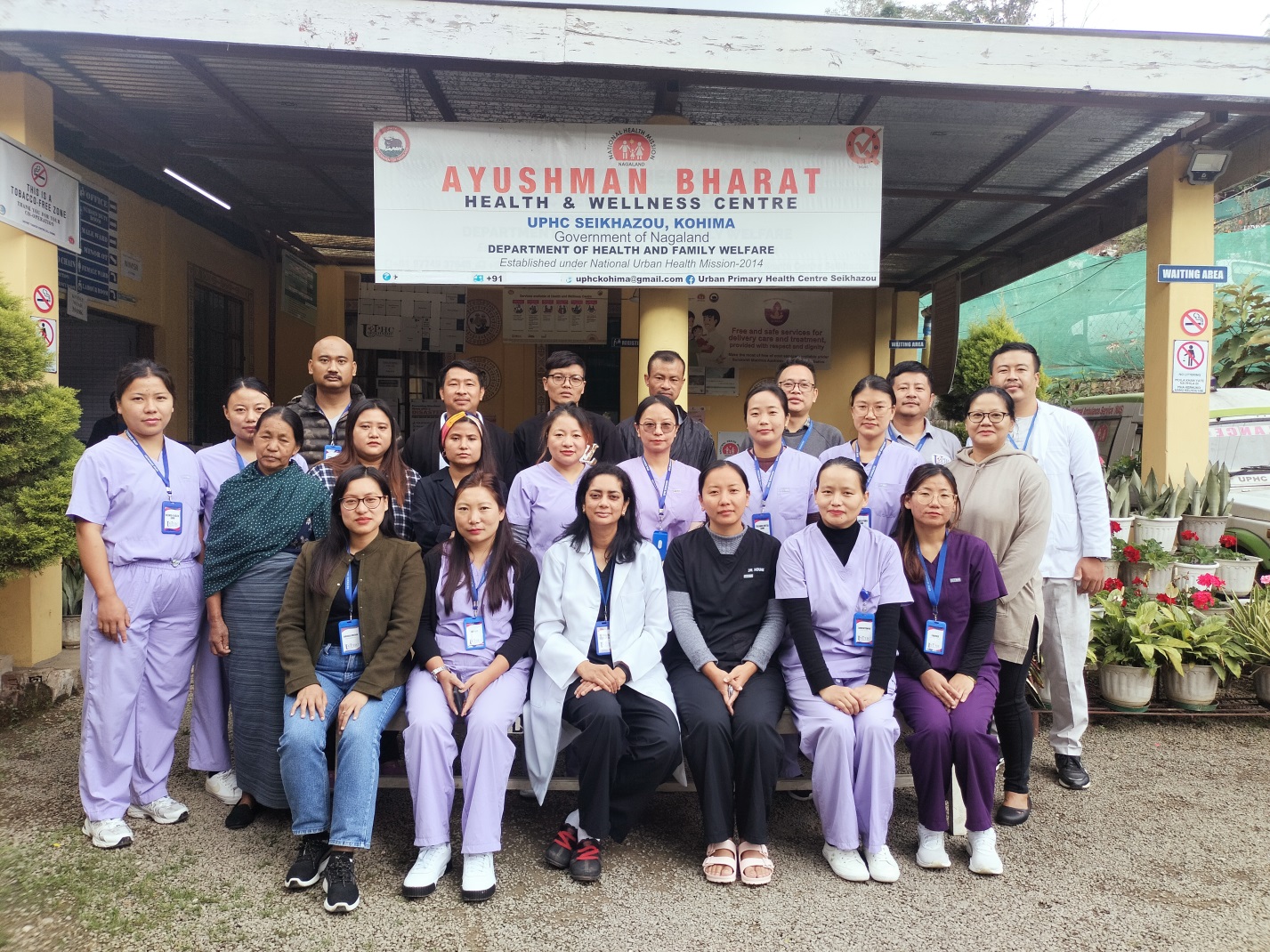 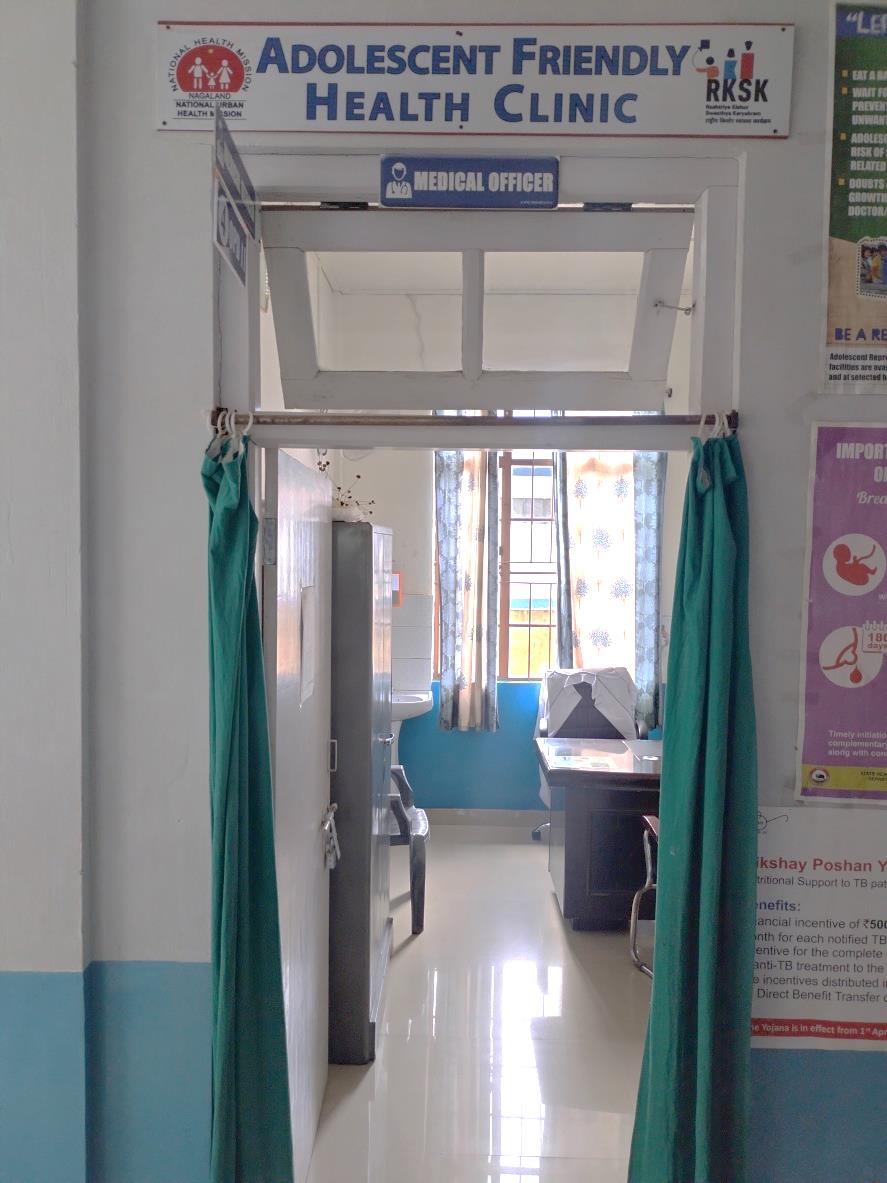 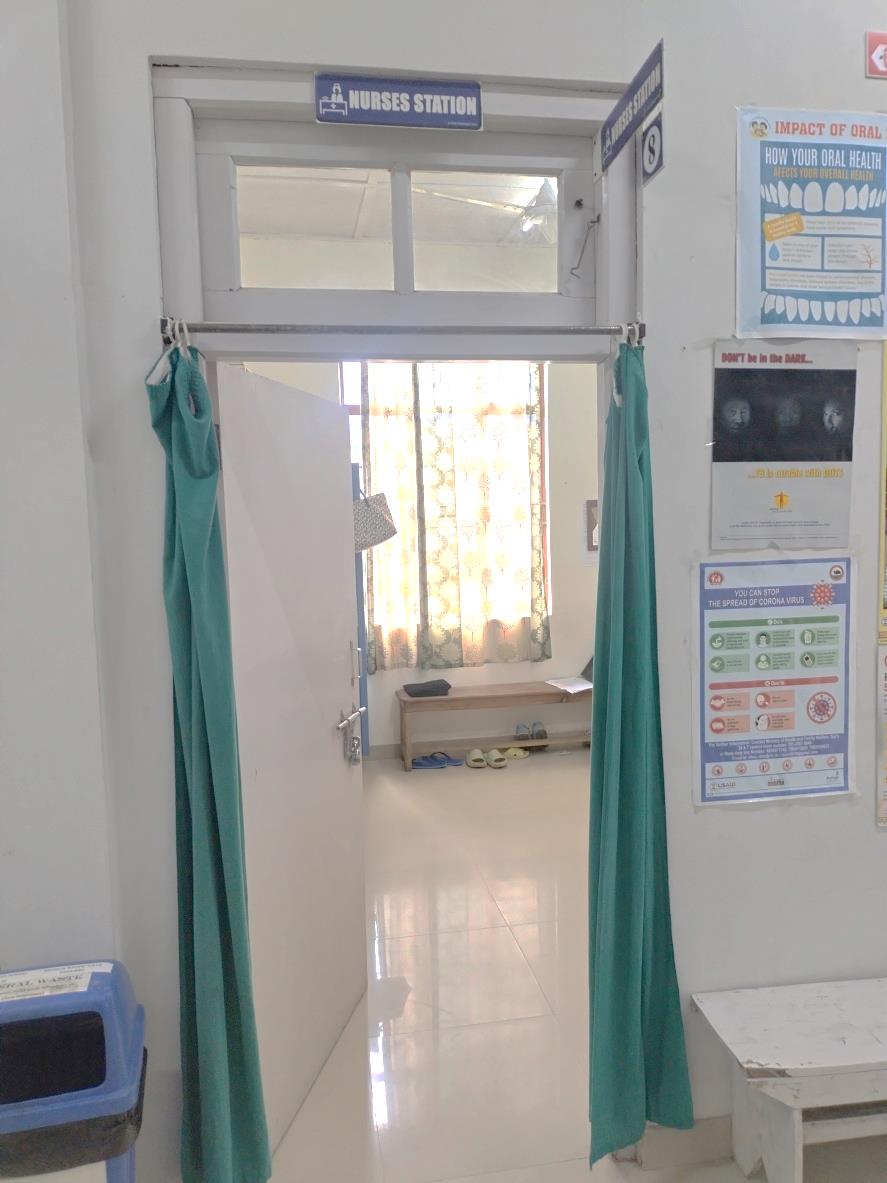 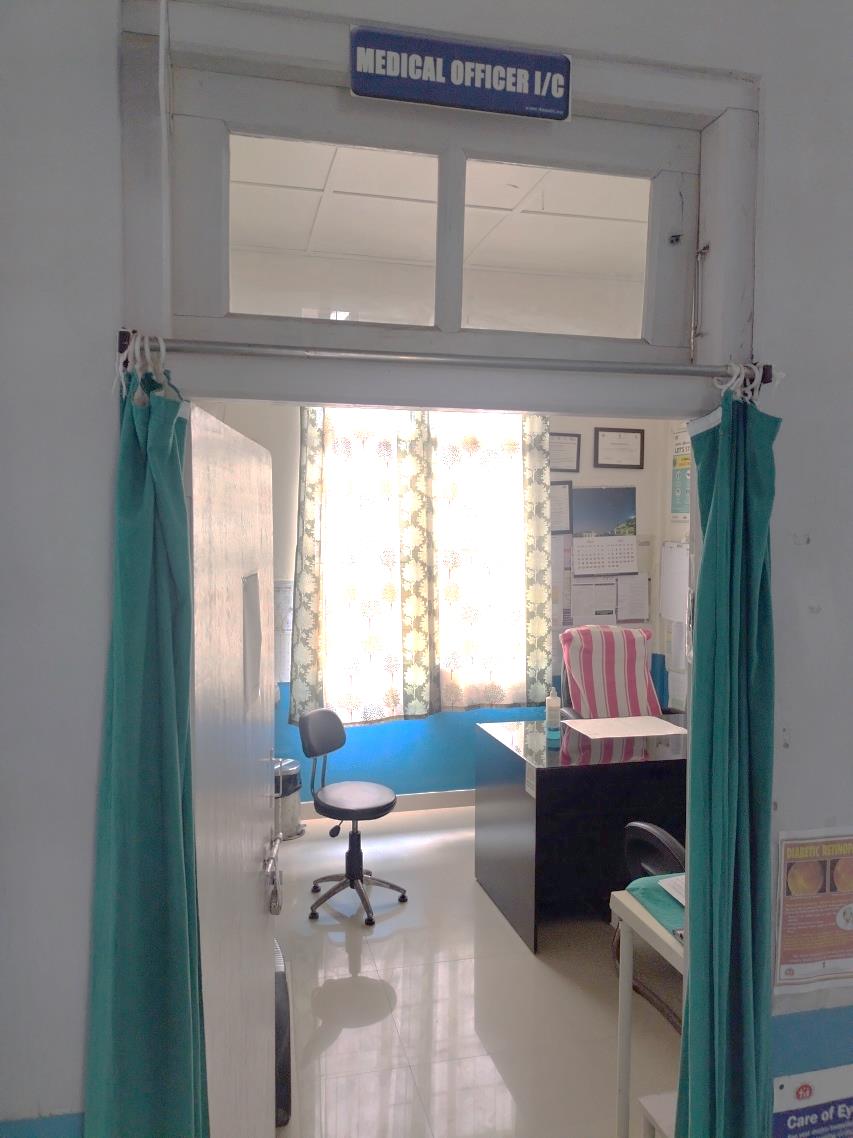 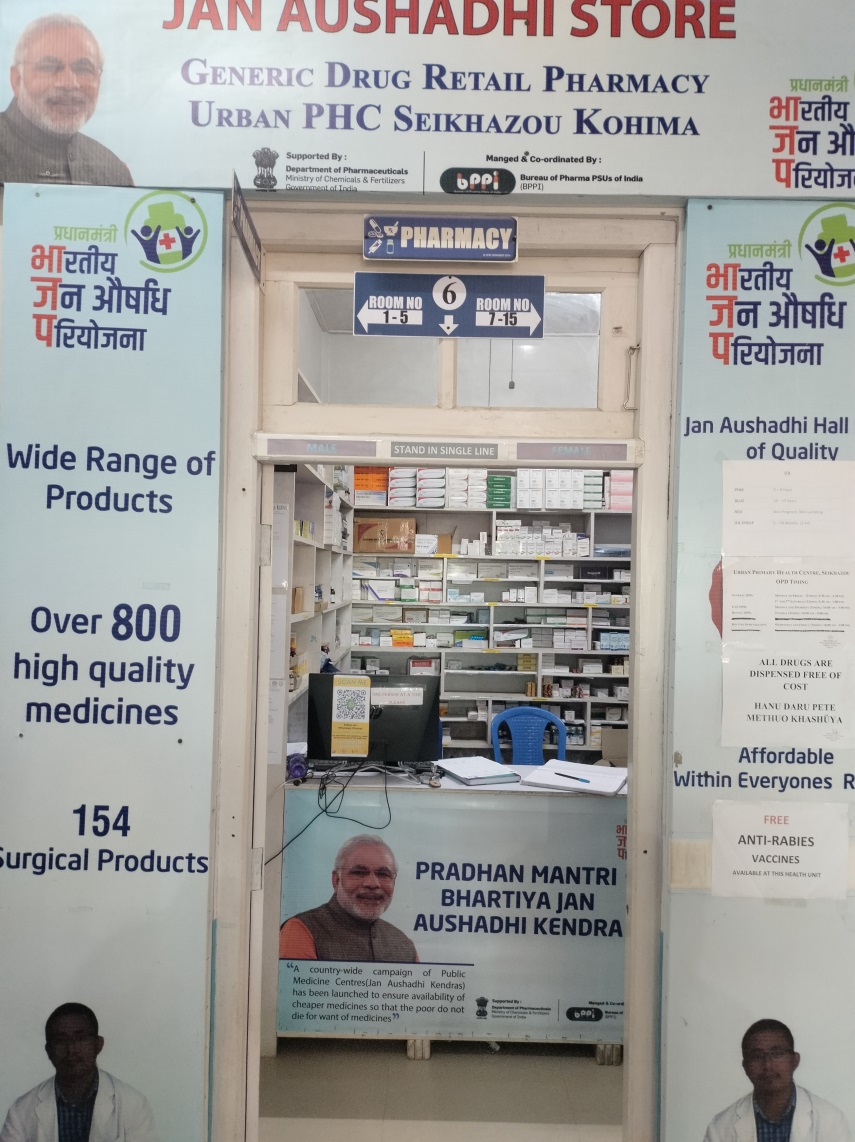 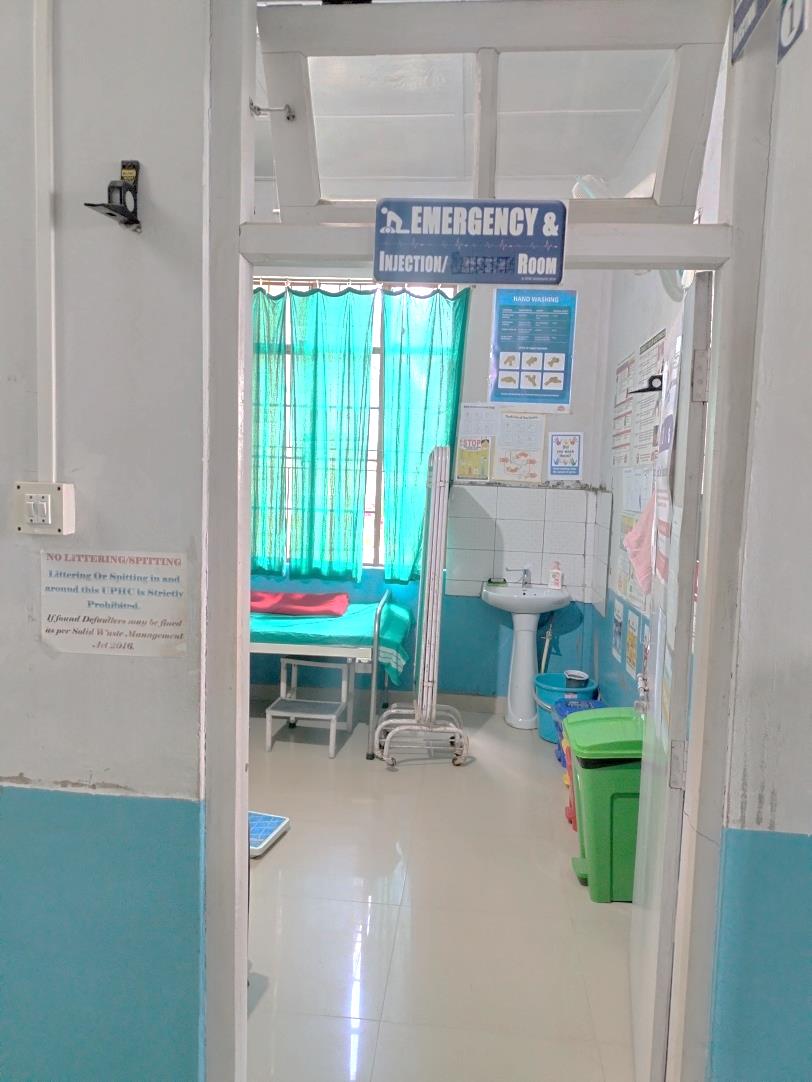 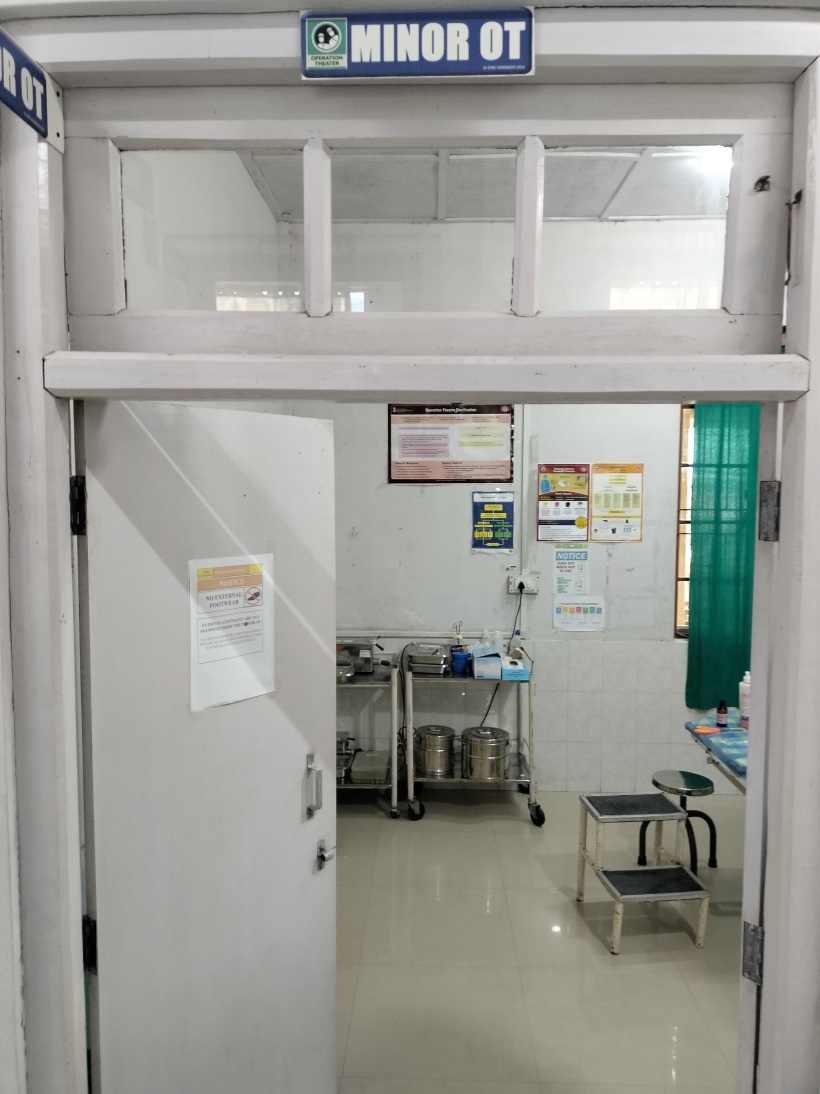 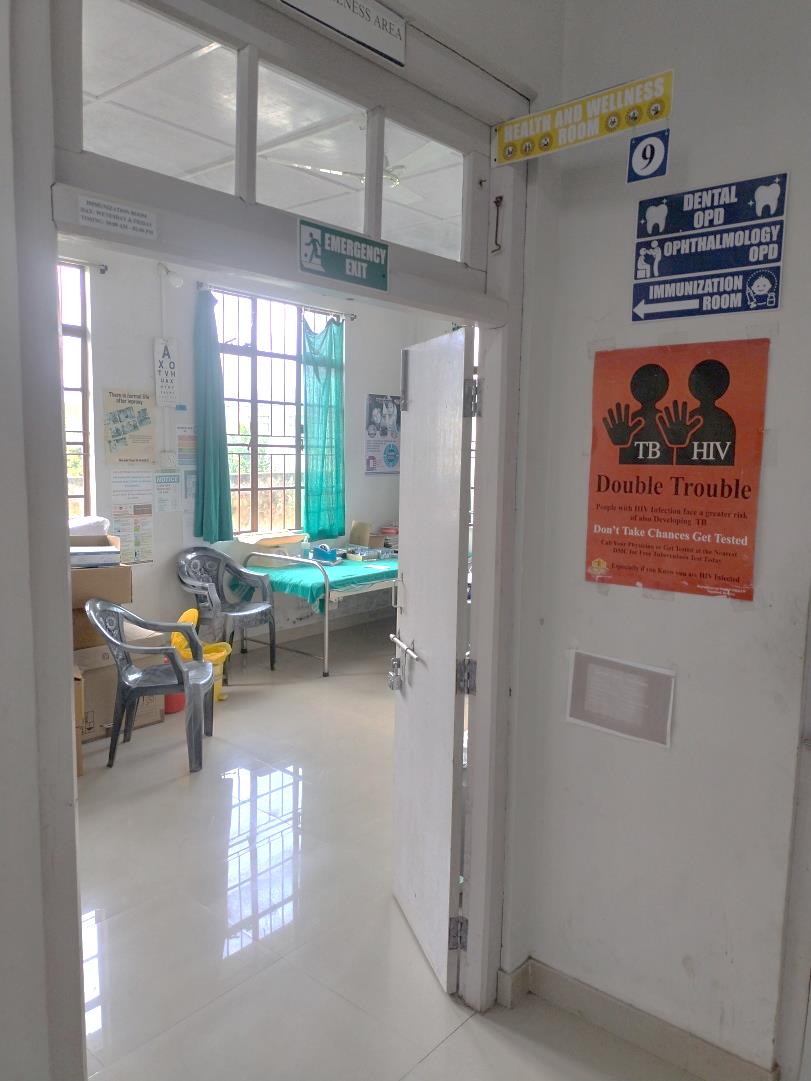 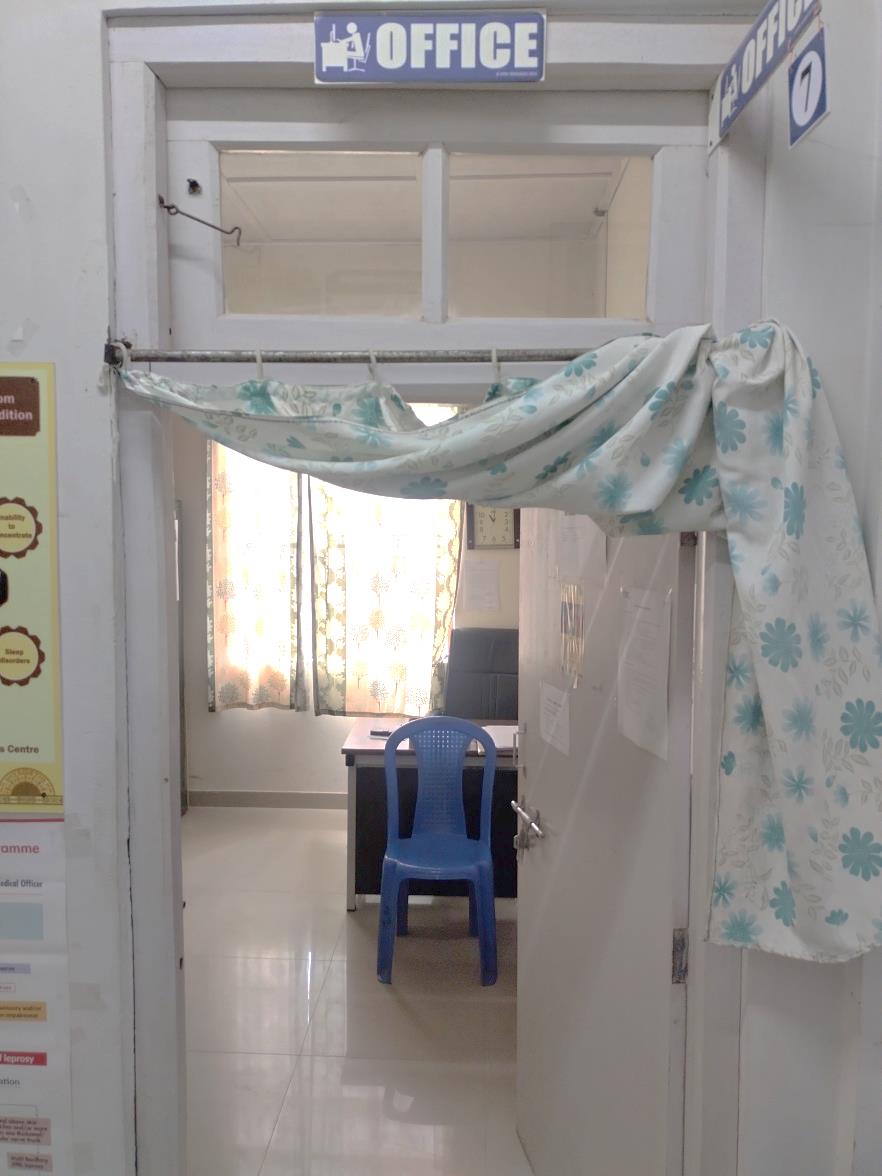 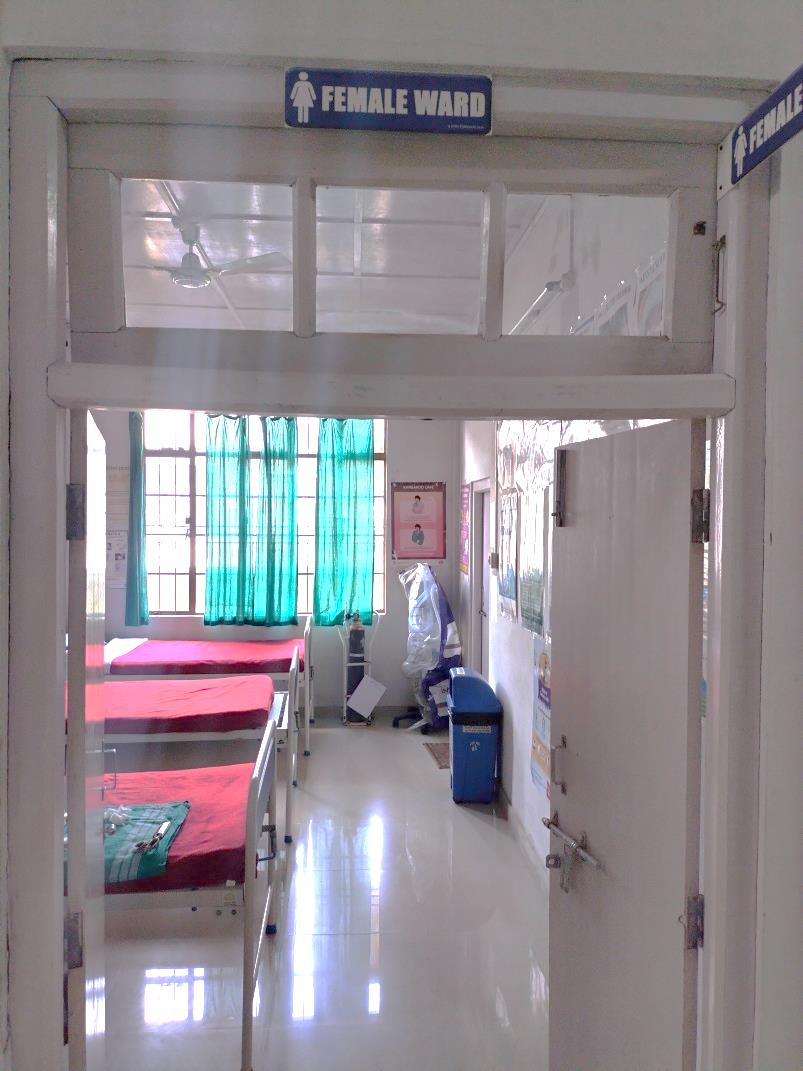 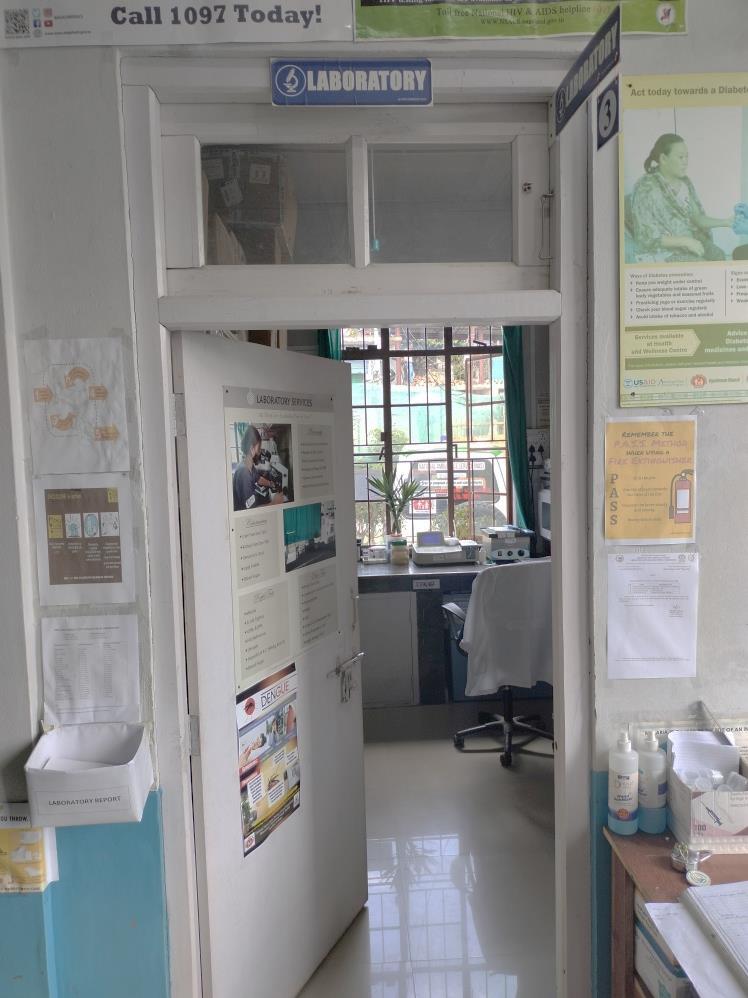 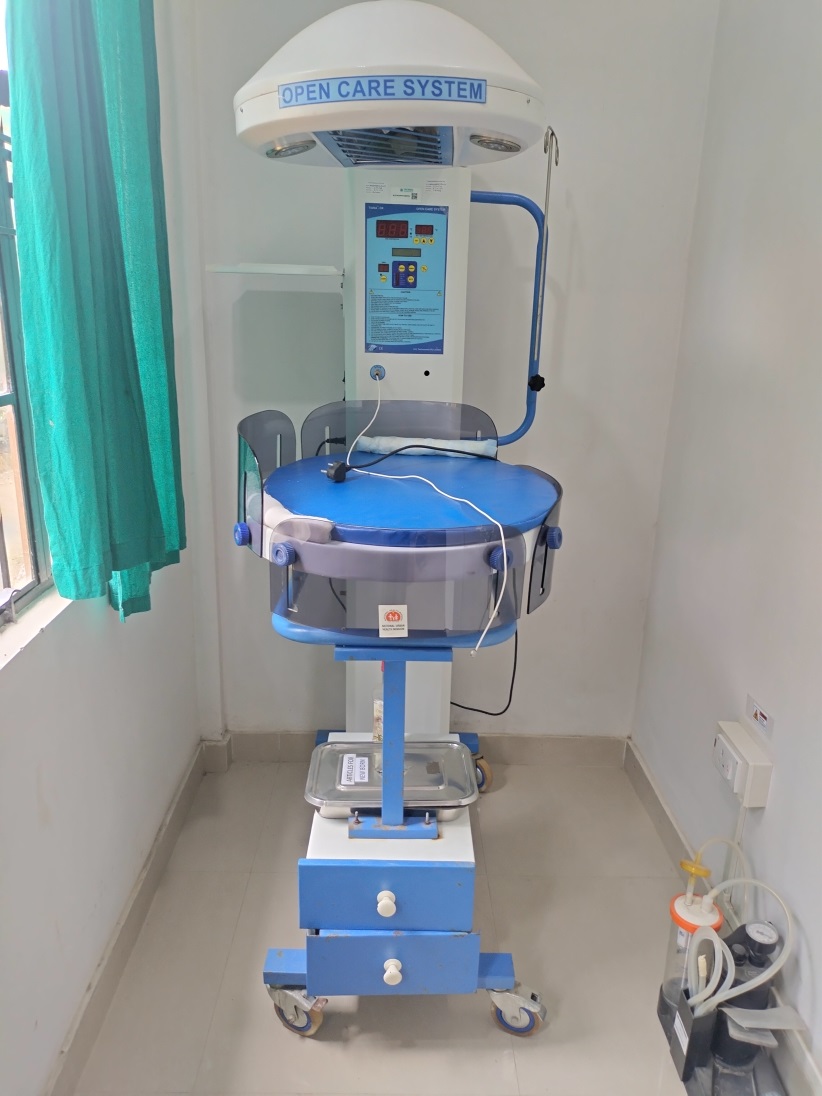 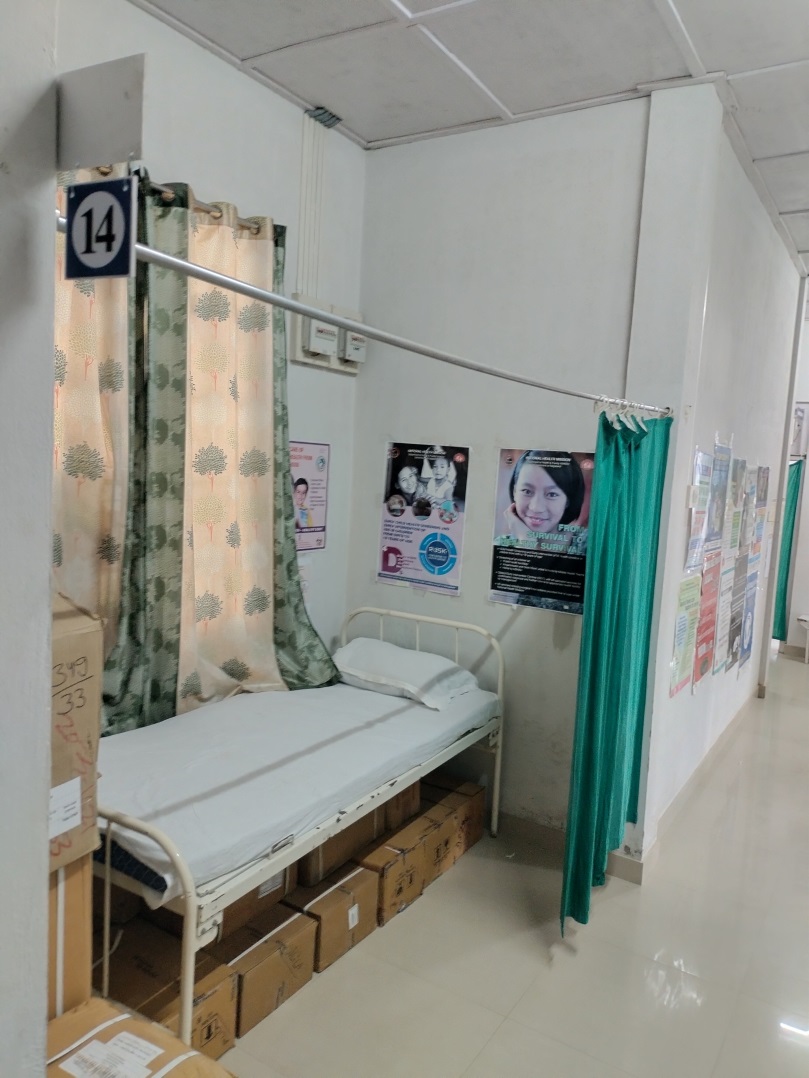 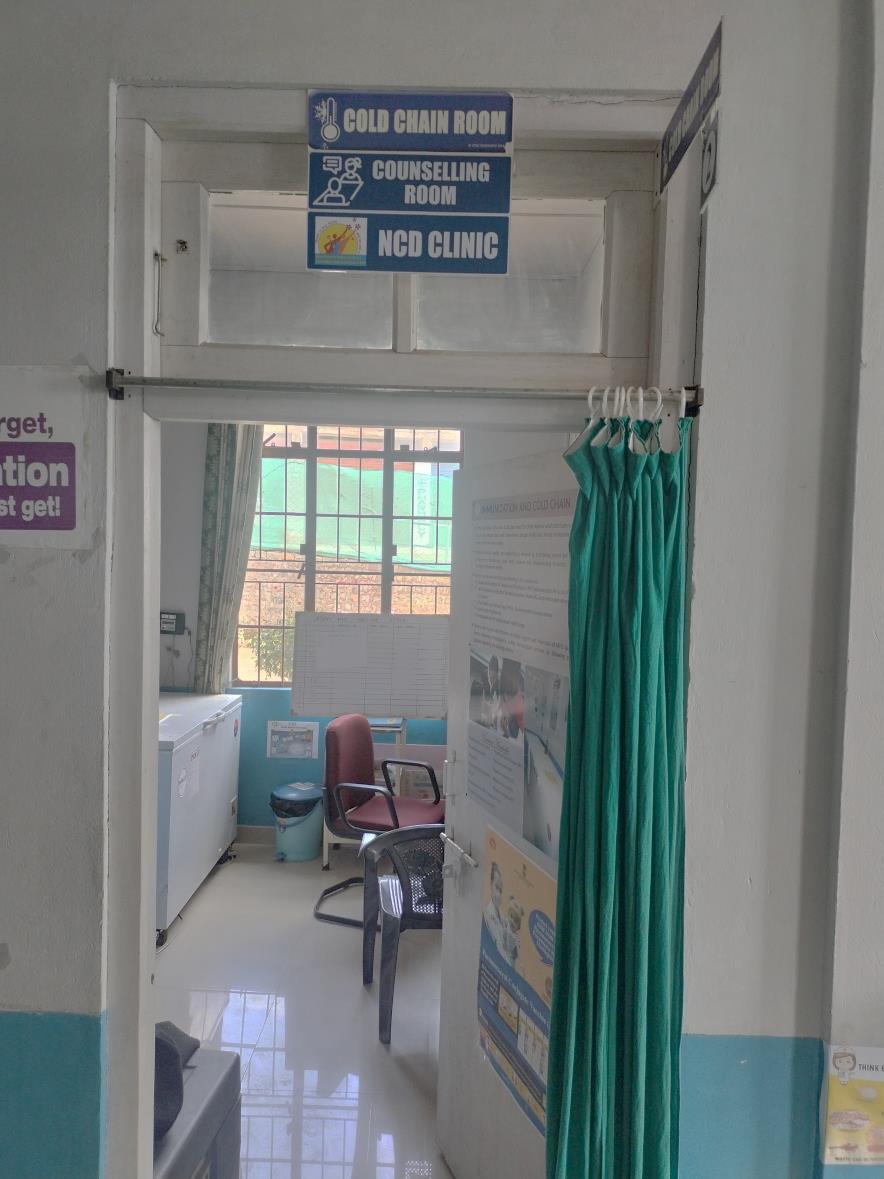 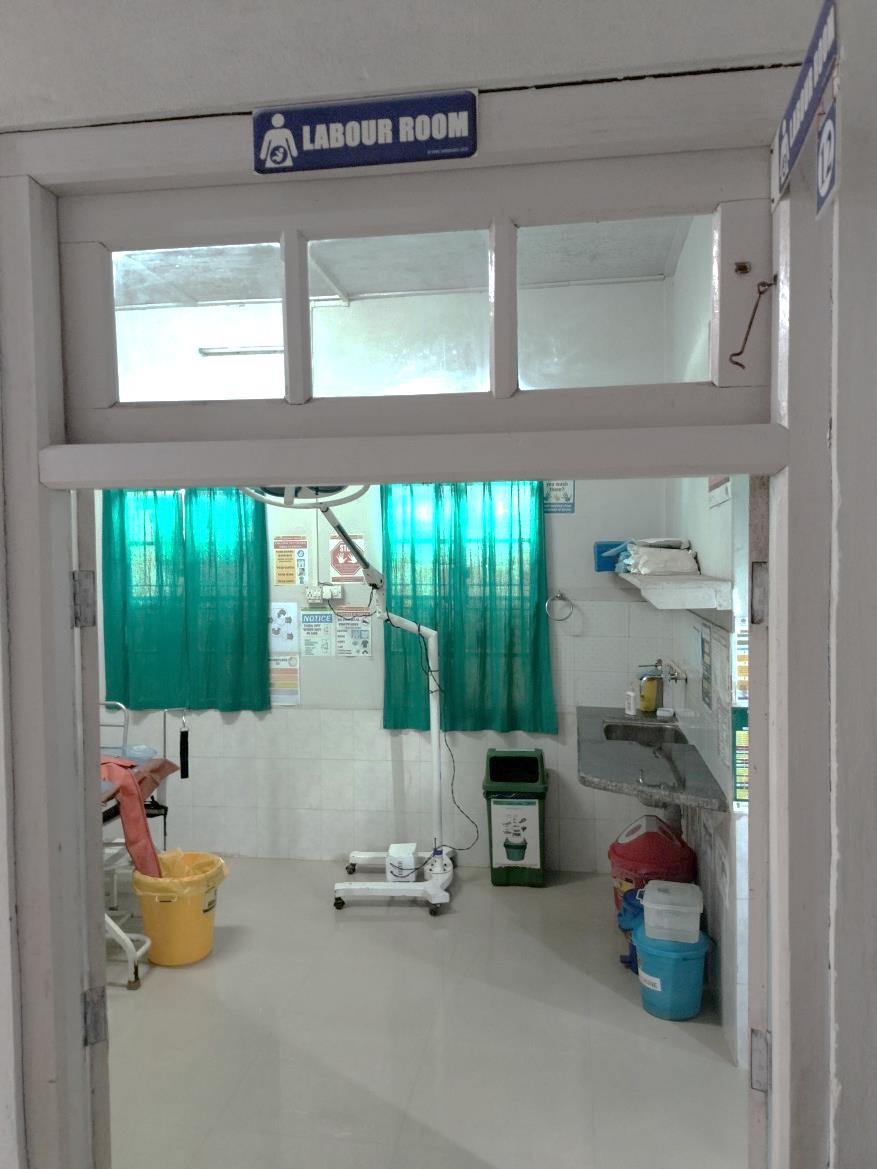 